ŽIVOTINJE  PREMA  NAČINU  ISHRANE - PLAKATNA  PROŠLOM  SATU  SMO  UČILI  O  ŽIVOTU  ŽIVOTINJA.DANAS  JE  NA  REDU  PRAKTIČAN  RAD.    NAPRAVITI  ĆEŠ  PLAKAT  S  NAZIVOM – ŽIVOTINJE  PREMA  NAČINU  ISHRANE.POTREBAN  PRIBOR – VEĆI  PAPIR  NA KOJI ĆEŠ  ZALIJEPITI  SLIČICE                                          FLOMASTER                                          ŠKARE                                        LJEPILONAČIN  RADA  -  NA  VEĆI  PAPIR,  NA  NJEGOVOJ  SREDINI,  NAPIŠI  FLOMASTEROM  NASLOV                                                                        ŽIVOTINJE  PREMA  NAČINU  ISHRANE.                              IZREŽI  ŠKARAMA  SLIKE  ŽIVOTINJA.                              IZREŽI  I  IMENA  ŽIVOTINJA  TE NAZIVE  PREMA  NAČINU  ISHRANE.                              UZ  POMOĆ  PREZENTACIJE  S  PRETHODNOG  SATA  SJETI  SE  KOJOJ                                SKUPINI,  PREMA  TOME  ŠTO  JEDE,  KOJA  ŽIVOTINJA  PRIPADA.                              PRVO  ĆEŠ  NA  PAPIR  ZALIJEPITI  JEDAN  NAČIN  ISHRANE  NPR. MESOŽDERI                                 PA  ĆEŠ  OKO  NJEGA  GRUPIRATI  ŽIVOTINJE  KOJE  SE  HRANE  MESOM.                              TAKO  ĆEŠ  NAPRAVITI  I ZA  BILJOŽDERE  I  SVEŽDERE.                              ZALIJEPITI ĆEŠ   NA  PAPIR  SLIKU ŽIVOTINJE  I  ISPOD  SLIKE NJEZINO                                                                 IME.                              KAD  ZADATAK  IZVRŠIŠ  SLIKAJ  GA  I  POŠALJI  DA  GA  I  JA  VIDIM.NAZIVI   ŽIVOTINJA  I  NAČINA  ISHRANEBILJOŽDERIMESOŽDERISVEŽDERIJEŽSOVAKRAVAZEBRAMEDVJEDVUKZECJAZAVACPASVJEVERICASVINJAORAOJELENKOKOŠSLON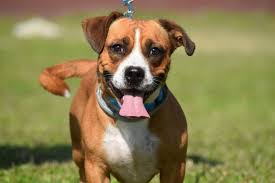 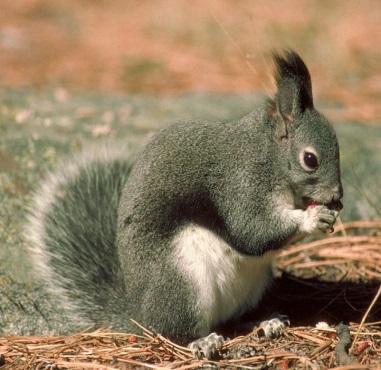 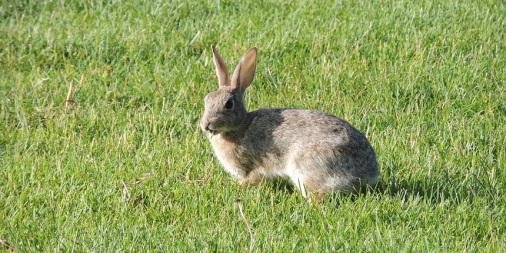 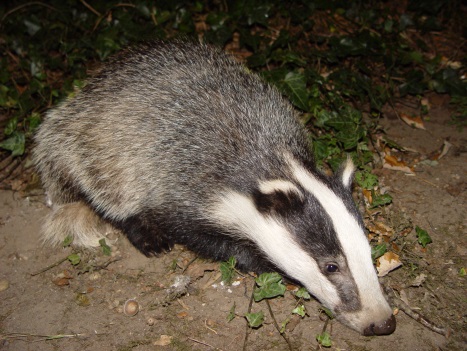 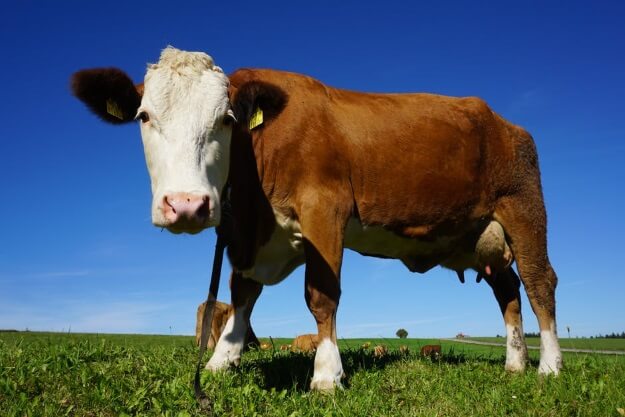 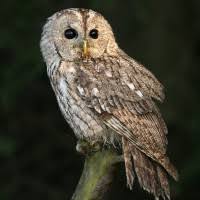 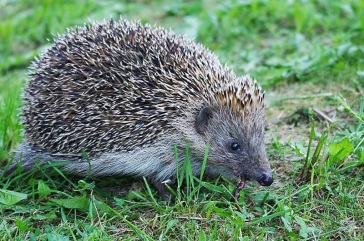 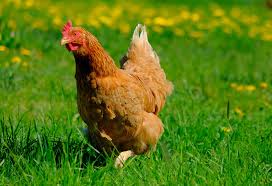 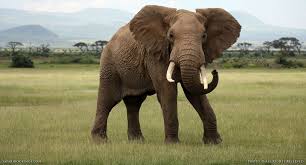 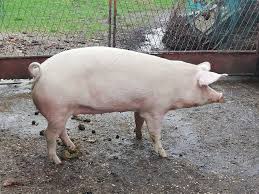 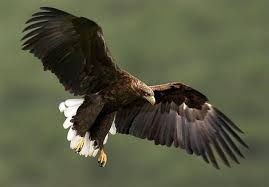 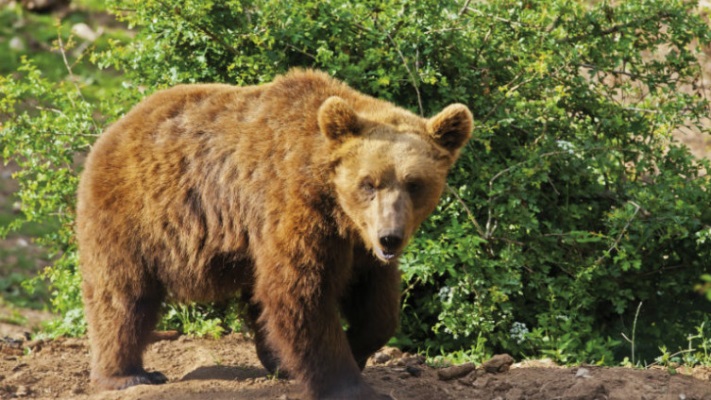 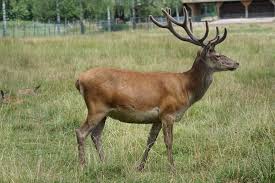 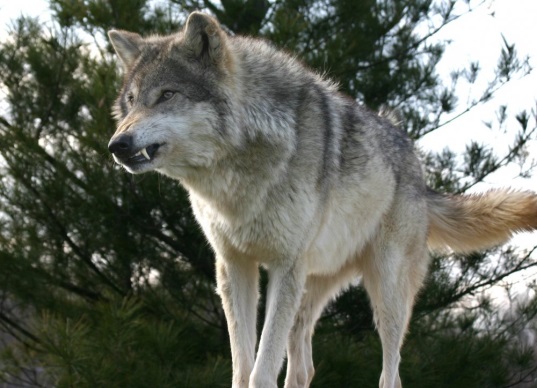 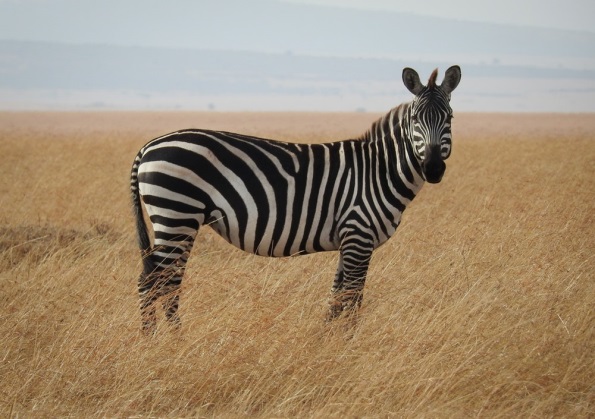 